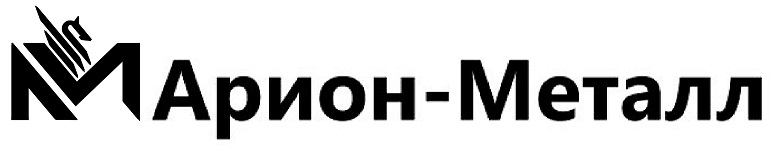 КАРТОЧКА ПРЕДПРИЯТИЯПолное наименованиеОБЩЕСТВО С ОГРАНИЧЕННОЙ ОТВЕТСТВЕННОСТЬЮ «АРИОН-МЕТАЛЛ»Краткое наименованиеООО «АРИОН-МЕТАЛЛ»Юридический адрес107023, Г.МОСКВА, ВН.ТЕР.Г. МУНИЦИПАЛЬНЫЙ ОКРУГ СОКОЛИНАЯ ГОРА, ПЕР СЕМЁНОВСКИЙ,   Д. 15Почтовый адрес107023, Г.МОСКВА, ВН.ТЕР.Г. МУНИЦИПАЛЬНЫЙ ОКРУГ СОКОЛИНАЯ ГОРА, ПЕР СЕМЁНОВСКИЙ,   Д. 15ИНН9718158840КПП771901001ОГРН1207700238910ОКПО44852603ОКТМО45305000000Банк 1ПАО Сбербанк г. МоскваРасчетный счет40702810838000028044Корреспондентский счет30101810400000000225БИК044525225Банк 2ООО "Банк Точка"Расчетный счет40702810920000008819Корреспондентский счет30101810745374525104БИК044525104Генеральный директорДмитриев Евгений ДмитриевичТелефон+7(495)150-40-92Почтаinfo@arion-metal.ru